MEMBERSHIP APPLICATION / RENEWAL FORM (Please complete all sections and either type or use block capitals)PAYMENT OF SUBSSubs are renewable annually on 1st September. Please transfer the funds to our business account with HSBC at Southend: ‘Essex Masonic Clay Shooting’; Sort Code: 40-42-27; Account No: 22199823. Please quote your name as the reference number and email the Treasurer, Paul Reeves, to let him know you have paid: paul.reeves23@virginmedia.com Colt Membership (U/16):	£10Junior Membership (U/21):	£15Full membership (21 & over):	£25We do not currently offer a veteran membership.If you need to pay by cheque please pay it into your local HSBC branch and email me a photo/scan of the stamped paying-in slip. Please don’t send cheques to the Treasurer (I have a 8 mile round trip to bank them).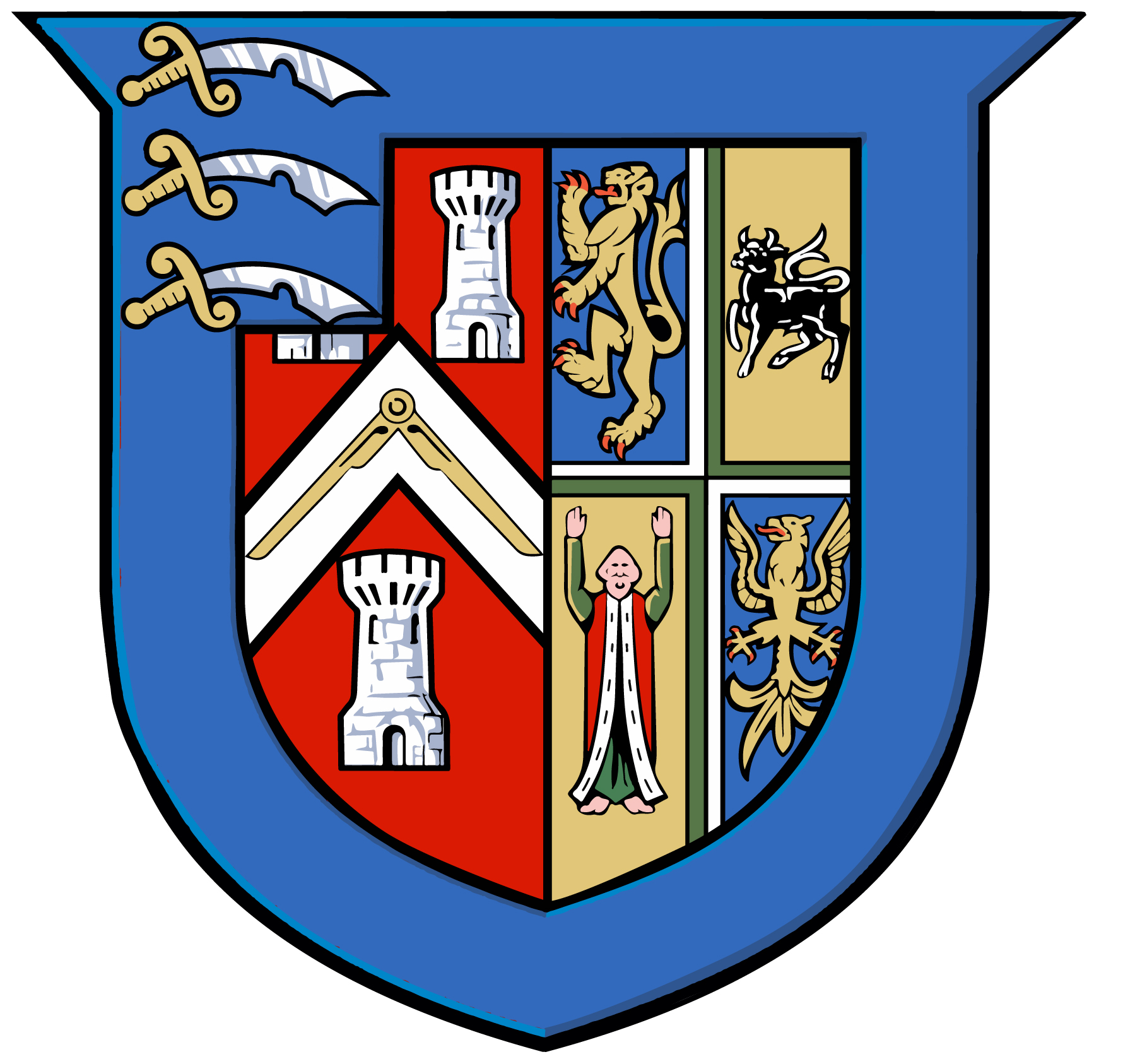 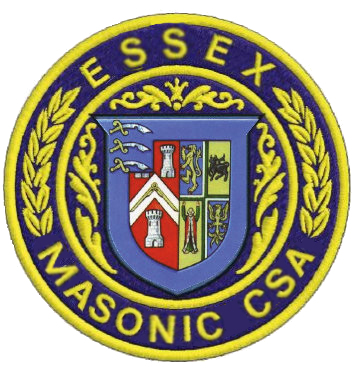 Title:(W.Bro, Bro, Mr, Mrs, Ms, Master, Miss) (W.Bro, Bro, Mr, Mrs, Ms, Master, Miss) (W.Bro, Bro, Mr, Mrs, Ms, Master, Miss) (W.Bro, Bro, Mr, Mrs, Ms, Master, Miss) (W.Bro, Bro, Mr, Mrs, Ms, Master, Miss) Surname:Forenames:Date of Birth:(DD/MM/YYYY)Address:Postcode:Home No:Mobile No:Email:Wife / Partner name:Subscribing/ Honorary Member of a Lodge: YES  / NO YES  / NO YES  / NO YES  / NO YES  / NOLodge Name & No:Shotgun Certificate No:Expiry Date:Expiry Date:Shooting Class:Member of Shooting Assoc: □ CPSA              □  Other   □ CPSA              □  Other   □ CPSA              □  Other   □ CPSA              □  Other   □ CPSA              □  Other  Shoot Assoc Member No:Expiry Date:Signature:(Leave blank if typing and returning electronically)(Leave blank if typing and returning electronically)(Leave blank if typing and returning electronically)(Leave blank if typing and returning electronically)(Leave blank if typing and returning electronically)Date:Signature of Responsible Adult (If Under 18): Signature of Responsible Adult (If Under 18): (Signed hardcopy required)(Signed hardcopy required)(Signed hardcopy required)(Signed hardcopy required)